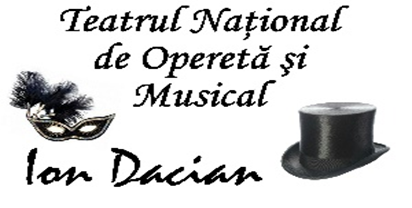 REZULTATULetapei I (selecţia dosarelor) din data de 26.04.2021a concursului pentru ocuparea unui post vacant de execuţie - şofer (transport persoane) din cadrul Compartimentului Personal Auxiliar al Teatrului Naţional de Operetă şi Musical “Ion Dacian”În urma desfăşurării etapei I, selecţia dosarelor, din data de 26.04.2021 a concursului pentru ocuparea unui post vacant de execuţie - şofer (transport persoane) din cadrul Compartimentului Personal Auxiliar al Teatrului Naţional de Operetă şi Musical “Ion Dacian”, comisia de concurs a analizat dosarele persoanelor înscrise la concurs şi a stabilit următoarele rezultate:Etapa a II-a – proba scrisă, se desfăşoară în data, 05.05.2021 începând cu ora 13:30, la adresa: bld. O Goga nr.1 Sector 3.       ManagerBianca Ionescu-Ballo Nr. crt.Cod de identificare în concursFuncţia pentru care candidează/structuraRezultatul Selecţiei dosarelor1TNOMID-1Şofer (transport persoane)/ Compartimentul Personal AuxiliarAdmis2TNOMID-2Şofer (transport persoane)/ Compartimentul Personal AuxiliarAdmis3TNOMID-3Şofer (transport persoane)/ Compartimentul Personal AuxiliarAdmis